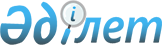 О некоторых вопросах республиканской собственностиПостановление Правительства Республики Казахстан от 13 мая 2021 года № 320
      В соответствии с пунктом 1 статьи 114 Закона Республики Казахстан от 1 марта 2011 года "О государственном имуществе" Правительство Республики Казахстан ПОСТАНОВЛЯЕТ:
      1. Передать в установленном законодательством порядке республиканское имущество с баланса республиканского государственного учреждения "Министерство информации и общественного развития Республики Казахстан" в уставный капитал товарищества с ограниченной ответственностью "Управляющая компания "Қазмедиа орталығы" согласно приложению к настоящему постановлению.
      2. Комитету государственного имущества и приватизации Министерства финансов Республики Казахстан и Министерству информации и общественного развития Республики Казахстан совместно с товариществом с ограниченной ответственностью "Управляющая компания "Қазмедиа орталығы" (по согласованию) в установленном законодательством порядке принять меры, вытекающие из настоящего постановления.
      3. Настоящее постановление вводится в действие со дня его подписания. Перечень республиканского имущества, передаваемого в уставный капитал товарищества с ограниченной ответственностью "Управляющая компания "Қазмедиа орталығы"
      ____________________
					© 2012. РГП на ПХВ «Институт законодательства и правовой информации Республики Казахстан» Министерства юстиции Республики Казахстан
				
      Премьер-Министр
Республики Казахстан 

А. Мамин
Приложение
к постановлению Правительства
Республики Казахстан
от 13 мая 2021 года № 320
№ п/п

Наименование

имущества

Единица измерения

Количество

Инвентарный номер

1

2

3

4

5

1
Профессиональная рабочая станция для нелинейного монтажа в реальном времени
комплект
29
236006002926
1
Профессиональная рабочая станция для нелинейного монтажа в реальном времени
комплект
29
236006002927
1
Профессиональная рабочая станция для нелинейного монтажа в реальном времени
комплект
29
236006002928
1
Профессиональная рабочая станция для нелинейного монтажа в реальном времени
комплект
29
236006002929
1
Профессиональная рабочая станция для нелинейного монтажа в реальном времени
комплект
29
236006002930
1
Профессиональная рабочая станция для нелинейного монтажа в реальном времени
комплект
29
236006002931
1
Профессиональная рабочая станция для нелинейного монтажа в реальном времени
комплект
29
236006002932
1
Профессиональная рабочая станция для нелинейного монтажа в реальном времени
комплект
29
236006002933
1
Профессиональная рабочая станция для нелинейного монтажа в реальном времени
комплект
29
236006002934
1
Профессиональная рабочая станция для нелинейного монтажа в реальном времени
комплект
29
236006002935
1
Профессиональная рабочая станция для нелинейного монтажа в реальном времени
комплект
29
236006002936
1
Профессиональная рабочая станция для нелинейного монтажа в реальном времени
комплект
29
236006002937
1
Профессиональная рабочая станция для нелинейного монтажа в реальном времени
комплект
29
236006002938
1
Профессиональная рабочая станция для нелинейного монтажа в реальном времени
комплект
29
236006002939
1
Профессиональная рабочая станция для нелинейного монтажа в реальном времени
комплект
29
236006002940
1
Профессиональная рабочая станция для нелинейного монтажа в реальном времени
комплект
29
236006002941
1
Профессиональная рабочая станция для нелинейного монтажа в реальном времени
комплект
29
236006002942
1
Профессиональная рабочая станция для нелинейного монтажа в реальном времени
комплект
29
236006002943
1
Профессиональная рабочая станция для нелинейного монтажа в реальном времени
комплект
29
236006002944
1
Профессиональная рабочая станция для нелинейного монтажа в реальном времени
комплект
29
236006002945
1
Профессиональная рабочая станция для нелинейного монтажа в реальном времени
комплект
29
236006002946
1
Профессиональная рабочая станция для нелинейного монтажа в реальном времени
комплект
29
236006002947
236006002948
236006002949
236006002950
236006002951
236006002952
236006002953
236006002954
2
Карта для подачи видеосигнала
штук
15
236009000774
2
Карта для подачи видеосигнала
штук
15
236009000775
2
Карта для подачи видеосигнала
штук
15
236009000776
2
Карта для подачи видеосигнала
штук
15
236009000777
2
Карта для подачи видеосигнала
штук
15
236009000778
2
Карта для подачи видеосигнала
штук
15
236009000779
2
Карта для подачи видеосигнала
штук
15
236009000780
2
Карта для подачи видеосигнала
штук
15
236009000781
2
Карта для подачи видеосигнала
штук
15
236009000782
2
Карта для подачи видеосигнала
штук
15
236009000783
2
Карта для подачи видеосигнала
штук
15
236009000784
2
Карта для подачи видеосигнала
штук
15
236009000785
2
Карта для подачи видеосигнала
штук
15
236009000786
2
Карта для подачи видеосигнала
штук
15
236009000787
2
Карта для подачи видеосигнала
штук
15
236009000788
3
Студийная видеокамера
комплект
22
236009000807
3
Студийная видеокамера
комплект
22
236009000808
3
Студийная видеокамера
комплект
22
236009000809
3
Студийная видеокамера
комплект
22
236009000810
3
Студийная видеокамера
комплект
22
236009000811
3
Студийная видеокамера
комплект
22
236009000812
3
Студийная видеокамера
комплект
22
236009000813
3
Студийная видеокамера
комплект
22
236009000814
3
Студийная видеокамера
комплект
22
236009000815
3
Студийная видеокамера
комплект
22
236009000816
3
Студийная видеокамера
комплект
22
236009000817
3
Студийная видеокамера
комплект
22
236009000818
3
Студийная видеокамера
комплект
22
236009000819
3
Студийная видеокамера
комплект
22
236009000820
3
Студийная видеокамера
комплект
22
236009000821
3
Студийная видеокамера
комплект
22
236009000822
3
Студийная видеокамера
комплект
22
236009000823
236009000824
236009000825
236009000826
236009000827
236009000828
4
Видеомикшер
штук
14
236009000984
4
Видеомикшер
штук
14
236009000985
4
Видеомикшер
штук
14
236009000986
4
Видеомикшер
штук
14
236009000987
4
Видеомикшер
штук
14
236009000988
4
Видеомикшер
штук
14
236009000989
4
Видеомикшер
штук
14
236009000990
4
Видеомикшер
штук
14
236009000991
4
Видеомикшер
штук
14
236009000992
4
Видеомикшер
штук
14
236009000993
4
Видеомикшер
штук
14
236009000994
4
Видеомикшер
штук
14
236009000995
4
Видеомикшер
штук
14
236009000996
4
Видеомикшер
штук
14
236009000997
5
Система хранения данных
комплект
2
236009001004
5
Система хранения данных
комплект
2
236009001005
6
Программное обеспечение для нелинейного видеомонтажа Adobe Premiere Pro
штук
29
271101000643
6
Программное обеспечение для нелинейного видеомонтажа Adobe Premiere Pro
штук
29
271101000644
6
Программное обеспечение для нелинейного видеомонтажа Adobe Premiere Pro
штук
29
271101000645
6
Программное обеспечение для нелинейного видеомонтажа Adobe Premiere Pro
штук
29
271101000646
6
Программное обеспечение для нелинейного видеомонтажа Adobe Premiere Pro
штук
29
271101000647
6
Программное обеспечение для нелинейного видеомонтажа Adobe Premiere Pro
штук
29
271101000648
6
Программное обеспечение для нелинейного видеомонтажа Adobe Premiere Pro
штук
29
271101000649
6
Программное обеспечение для нелинейного видеомонтажа Adobe Premiere Pro
штук
29
271101000650
6
Программное обеспечение для нелинейного видеомонтажа Adobe Premiere Pro
штук
29
271101000651
6
Программное обеспечение для нелинейного видеомонтажа Adobe Premiere Pro
штук
29
271101000652
6
Программное обеспечение для нелинейного видеомонтажа Adobe Premiere Pro
штук
29
271101000653
6
Программное обеспечение для нелинейного видеомонтажа Adobe Premiere Pro
штук
29
271101000654
6
Программное обеспечение для нелинейного видеомонтажа Adobe Premiere Pro
штук
29
271101000655
6
Программное обеспечение для нелинейного видеомонтажа Adobe Premiere Pro
штук
29
271101000656
6
Программное обеспечение для нелинейного видеомонтажа Adobe Premiere Pro
штук
29
271101000657
6
Программное обеспечение для нелинейного видеомонтажа Adobe Premiere Pro
штук
29
271101000658
6
Программное обеспечение для нелинейного видеомонтажа Adobe Premiere Pro
штук
29
271101000659
6
Программное обеспечение для нелинейного видеомонтажа Adobe Premiere Pro
штук
29
271101000660
6
Программное обеспечение для нелинейного видеомонтажа Adobe Premiere Pro
штук
29
271101000661
6
Программное обеспечение для нелинейного видеомонтажа Adobe Premiere Pro
штук
29
271101000662
271101000663
271101000664
271101000665
271101000666
271101000667
271101000668
271101000669
271101000670
271101000671